Załącznik nr 6Urządzenie zabawowe - BujakUrządzenie zabawowe - BujakWymiary stelażu(dł. x szer. x wys.)1,20 m x 0,82 m x 1,19 m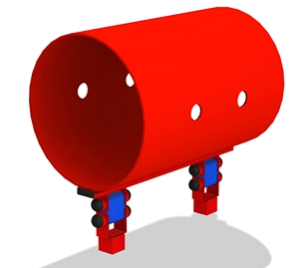 Opis techniczny urządzeniaKonstrukcja wykonana ze stali oraz płyty polietylenowej HDPE. Konstrukcja stalowa zabezpieczona antykorozyjnie oraz malowana lakierem akrylowym strukturalnymPrzeguby metalowo gumowe nie wymagające konserwacji. Wskazane aby urządzenie zawierało prefabrykowane fundamenty co ułatwi montaż urządzenia.Tablica regulaminowa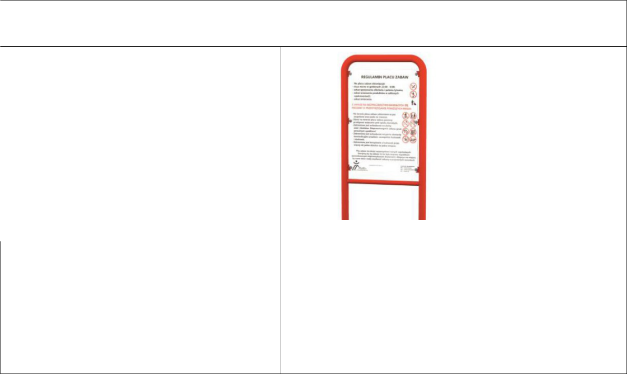 Tablica regulaminowaWymiary stelażu(dł. x szer. x wys.)0,61 m x 0,05 m x 2,00 m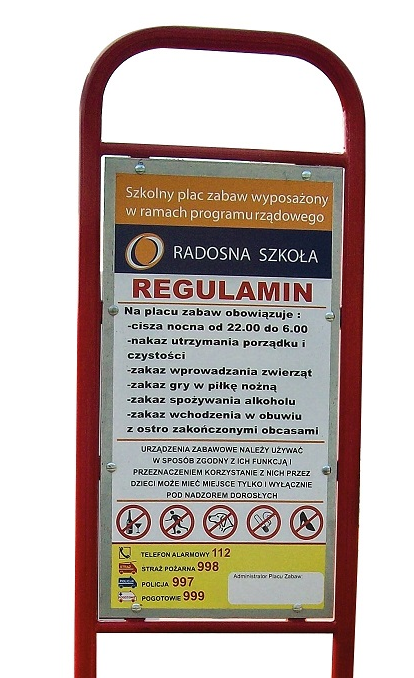 Opis techniczny urządzeniaStelaż wykonany z rur stalowych zabezpieczonychantykorozyjnie malowanych lakierem akrylowymstrukturalym. Tablica wykonana z blachy bądź płytyHDPE.Nie dopuszcza się aby treść regulaminu stanowiłanaklejkęUrządzenie zabawowe – Bujak krówkaUrządzenie zabawowe – Bujak krówkaWymiary stelażu(dł. x szer. x wys.)0,66 m x 0,37 m x 0,84 m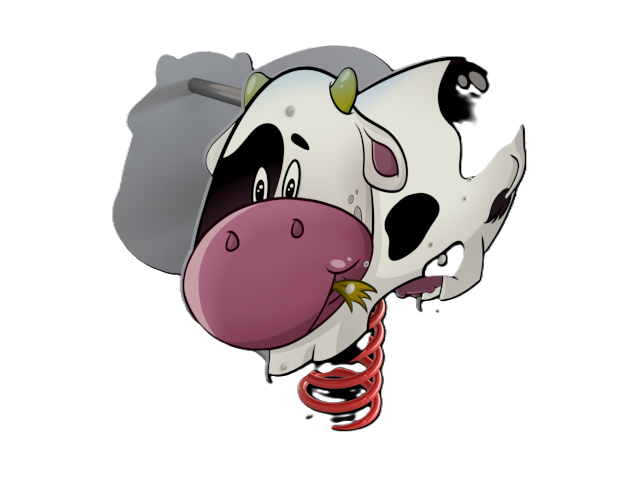 Opis techniczny urządzeniaKonstrukcja wykonana z rury fi 114x4 oraz blachy 5 mmUchwyty wykonane z rury chromowej fi 30x2Siedzisko/oparcie wykonane z płyty HDPE o grubości min 10 mm.Elementy odporne na warunki atmosferyczneWskazane aby urządzenie zawierało prefabrykowane fundamenty co ułatwi montaż urządzenia.Siedziska huśtawkiSiedziska huśtawkiSiedzisko „koszyk” wraz z zawiesiem, łańcuchy  ocynkowane ogniowo, siedzisko gumowe zbrojone profilem aluminiowym,Siedzisko płaskie – siedzisko gumowe zbrojone profilem aluminiowym,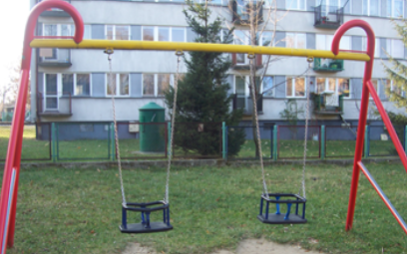 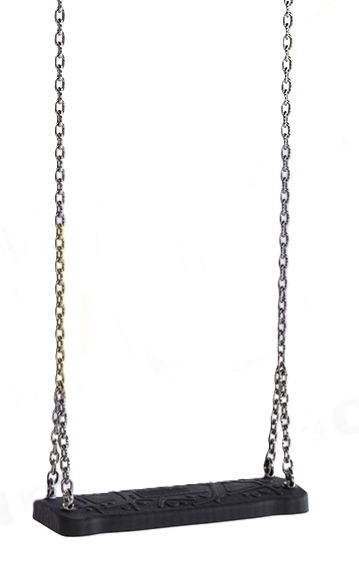 